PÍSEMNÁ ZPRÁVA ZADAVATELE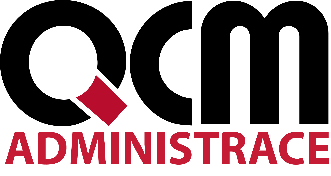 Veřejná zakázka je zadávána dle zákona č. 134/2016 Sb., o zadávání veřejných zakázek, ve znění pozdějších předpisů (dále jen Zákon)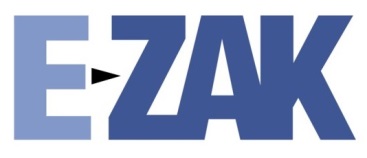 Zakázka je zadávána v certifikovaném elektronickém nástroji E-ZAK, který je dostupný na https://ezak.e-tenders.cz/.PÍSEMNÁ ZPRÁVA ZADAVATELEV Kroměříži dne 30. 1. 2023Předmět veřejné zakázky a cena sjednaná ve smlouvěPředmětem zakázky je dodávka nového vozidla s hákovým nosičem kontejnerů.Cena sjednaná ve smlouvě: 2 278 000 Kč bez DPHOznačení účastníků zadávacího řízeníOznačení všech vyloučených účastníků zadávacího řízení s uvedením důvodu jejich vyloučení-Označení dodavatele, s nímž byla uzavřena smlouvaZadavatel, na základě posouzení nabídky, které provedla hodnotící komise, shledal jako nejvhodnější nabídku výše uvedeného uchazeče, protože vyhověla požadavkům zadávací dokumentace.Označení poddodavatelů vybraného dodavatele-Odůvodnění zrušení zadávacího řízení-Odůvodnění použití jiných komunikačních prostředků při podání nabídky namísto elektronických prostředků, byly-li jiné prostředky použity,-Soupis osob, u kterých byl zjištěn střet zájmů, a následně přijatých opatření-Odůvodnění nerozdělení nadlimitní zakázky na části-Odůvodnění stanovení požadavku na prokázání obratu v případě postupu podle § 78 odst. 3-PODPISVeřejná zakázkaVozidlo s hákovým nosičem kontejnerůDruh zadávacího řízeníZjednodušené podlimitní řízeníDruh zakázkyDodávkyPředpokládaná hodnota zakázky2 400 000 Kč bez DPHAdresa profilu zadavatelehttps://www.vhodne-uverejneni.cz/profil/26276437Datum zahájení řízení25. 11. 2022Zadavatel:Kroměřížské technické služby, s.r.o.se sídlem Kaplanova 2959
767 01 Kroměřížzapsaná v obchodním rejstříku spisová značka C 41059 vedená u Krajského soudu v BrněZastoupení podle § 43 Zákona:QCM, s.r.o. se sídlem Heršpická 813/5, 639 00 Brnozapsaná v obchodním rejstříku spisová značka C 40722 vedená u Krajského soudu v Brně IČO: 26276437IČO: 26262525PořadíČíslo nabídkyNázev/firma účastníkaIČONabídková cena bez DPH1.1FORNAL trading s.r.o.262296502 278 000,-PořadíČíslo nabídkyNázev/firma dodavateleIČONabídková cena bez DPH1.1FORNAL trading s.r.o.262296502 278 000,-Za zadavatele:Mgr. Tomáš MotalAdministrátor VZPodpis:Podepsáno elektronicky